Florenceville Elementary School NewsletterFebruary 2020It is hard to believe it is February already! The days are beginning to get longer and spring will be here before we know it!Safety on the BusAs mentioned previously, safety on the bus is vitally important. Winter road conditions make it even more difficult for the drivers, so please remind your children to follow the bus rules and make good choices. Dressing for OutsidePlease ensure your children are dressed properly to go outside each day. Fresh air and vitamin D are very important, so unless it is very cold and icy, students go outside each day. Students need a hat, mittens, ski pants and boots every day. It is also a great idea to pack extra socks.French Immersion RegistrationOnline registration for French Immersion is open. The link is http://web1.nbed.nb.ca/sites/asd-w/Pages/default.aspx.French Immersion entry points are Grade 1 and Grade 6. Fox DensWe are continuing to remind students how to regulate their emotions using the Take 5 approach. In February and March, we will be focusing on recognizing our “Strengths” and “Smarts”. In Fox Dens, students are learning about different “Smarts”: Word SmartPeople SmartSelf SmartNature SmartPicture SmartMusic SmartBody SmartLogic SmartAsk your child to tell you about their individual “Smarts”!Drama ClubDrama club is held on Tuesday afterschool. This year’s production is “Frozen Junior”. Stay tuned for details on dates for DramaFest and school performances. Weekly Wednesday LunchesWednesday lunches have been running smoothly. A monthly order form will be sent home for planning purposes, rather than weekly forms. Sustainability Study Meeting #3The final Sustainability Study Meeting will be held on Thursday, March 19th at 6:30 at Carleton North High School. Family Literacy ActivitiesThanks to all the families that participated in the Family Literacy Activities. There was such a variety of different student submissions such as:Decorated cookies and read recipe to MomMade a grocery list and went grocery shoppingPracticed drama scriptWrote Valentines to Grandma and GrandpaPlayed board gamesWent for a walk in the woodsRead bedtime storiesRead to pets at bedtimeBuilt a house with legoOrdered at a restaurantWent slidingDressed up as character in bedtime storyPhysical Activity WeekThe week of February 24-28 will be Physical Activity Week. Students will participate in some activities related to physical activity such as Drop Everything and Dance as well as a school wide activity afternoon. Theme days will also be happening throughout the week as well.Intramural Noon-time CurlingAll students had an introduction to curling on January 22nd. Grades 4 and 5 students have the opportunity to participate in Tuesday noonhour curling, thanks to Megan Crandlemire of the Florenceville-Bristol Recreation Department. Home and School UpdatesThanks to our Home and School for purchasing a class set of small-sized snowshoes. Our students have already been getting lots of use out of them! Thanks also to Jessica Sipperell, a Pampered Chef consultant and Home and School member, who coordinated a fundraising event. She donated the profits of this event to our school kitchen in Pampered Chef product. It was a very generous gesture and helps our breakfast program.Art ClubIn January, several students participated in 3D felting with Jacqueline Dunn. There will be another group beginning soon. GymnasticsOnce again this year, all students from FES will be traveling to River Valley Gymnastics studio for an hour of gymnastics instruction/exploration. 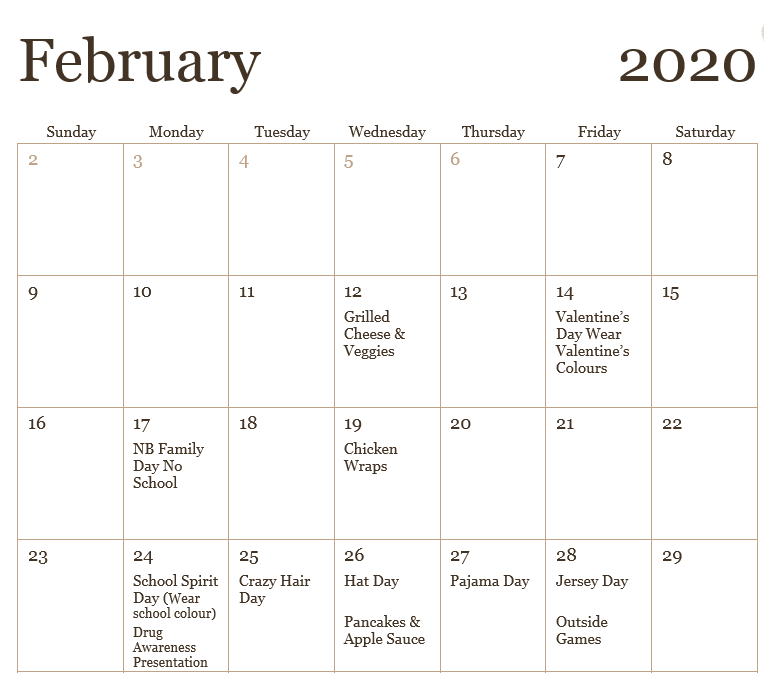 Pre-K Roll Out the BagAny student registered in kindergarten for the 2020-2021 school year is invited to attend the school for activities. The date is March 11, from 4:45-5:45.RCMP Drug Awareness PresentationOn February 24, students in grade 4 and 5 will have a presentation from the RCMP on drug awareness. 8470 Main Street, Florenceville, NB E7L 4J8    Tel: (506) 392-5109  Fax: (506) 392-5122 Principal: Sarah Mahar                                                          Vice-Principal: Bridget Nugent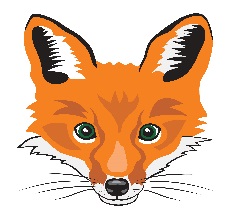 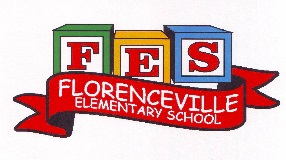 